«Утверждаю»Директор школы ___________/Е.И.ДикунПриказ от _________ №________ДОЛЖНОСТНАЯ ИНСТРУКЦИЯруководителя центра образования естественно-научной и технологической направленности «Точка роста»Общие положенияРуководитель центра образования естественно-научной и технологической направленности «Точка роста» МБОУ «Средняя общеобразовательная школа №28» (далее – Центра) назначается на должность и освобождается от нее приказом директора учреждения.На должность руководителя Центра назначается лицо, имеющее высшее профессиональное образование.Руководитель Центра должен знать:Конституцию Российской Федерации.Законы РФ, постановления и решения правительства РФ и органов управления образованием по вопросам образования и воспитания обучающихся (воспитанников).Конвенцию о правах ребенка.Педагогику, педагогическую психологию, достижения современной психолого-педагогической науки и практики.Основы физиологии и гигиены.Теорию и методы управления образовательными системами.Основы экологии, экономики, права, социологии.Организацию финансово-хозяйственной деятельности учреждения.Административное, трудовое и хозяйственное законодательство.Правила и нормы охраны труда, техники безопасности и противопожарной защиты.Руководитель Центра подчиняется непосредственно директору учреждения.На время отсутствия руководителя Центра (командировка, отпуск, болезнь, и пр.) его обязанности исполняет лицо, назначенное приказом директора учреждения. Данное лицо приобретает соответствующие права и  несет ответственность за качественное и своевременное исполнение возложенных на него обязанностей.Должностные обязанности.Руководитель Центра:Руководит деятельностью Центра.Организует образовательный процесс и внеурочную деятельность обучающихся в центре.Обеспечивает выполнение учебных планов, общеобразовательных программ и программ дополнительного образования.Принимает меры по методическому обеспечению учебно-воспитательного процесса.Организует заключение договоров с заинтересованными предприятиями, учреждениями и организациями по подготовке кадров.Обеспечивает комплектование Центра обучающимися (воспитанниками).Создает необходимые социально-бытовые условия обучающимся (воспитанникам) и работникам учреждения.Принимает меры по сохранению контингента обучающихся (воспитанников).Вносит предложения руководству учреждения по подбору и расстановке кадров.Обеспечивает развитие и укрепление учебно-материальной базы Центра, сохранность оборудования и инвентаря, соблюдение санитарно-гигиенических требований, правил и норм охраны труда и техники безопасности.Ш. ПраваРуководитель Центра вправе:Знакомиться	с	проектами	решений	руководства	учреждения, касаю-щихся   деятельности Центра.Участвовать в обсуждении вопросов, касающихся исполняемых им должностных обязанностей.З. Вносить на рассмотрение руководства учреждения предложения по улучшению деятельности Центра.Осуществлять взаимодействие с сотрудниками всей организации.Привлекать всех специалистов к решению задач, возложенных на Центр (если это предусмотрено положениями), если нет - то с разрешения руководителя учреждения образования).Подписывать и визировать документы в пределах своей компетенции.Вносить предложения о поощрении отличившихся работников, наложении взысканий на нарушителей производственной и трудовой дисциплины.Требовать от руководства учреждения оказания содействия в исполнении своих должностных обязанностей и прав.ОтветственностьРуководитель Центра несет ответственность:За ненадлежащее исполнение или неисполнение своих должностных обязанностей, предусмотренных настоящей должностной инструкцией, - в пределах, определенных действующим трудовым законодательством Российской Федерации.За правонарушения, совершенные в процессе осуществления своей деятельности в пределах,		определенных	действующим	административным,	уголовным	и	гражданским законодательством Российской Федерации.З. За причинение материального ущерба - в пределах, определенных действующим трудовым и гражданским законодательством Российской Федерации.Заключительные положения.Настоящая должностная инструкция разработана на основе Профессионального стандарта, утвержденного Приказом Министерства труда и социальной защиты Российской Федерации от 08.09.2015 613H.Данная должностная инструкция определяет основные трудовые функции работника, которые могут быть дополнены, расширены или конкретизированы дополнительными соглашениями между сторонами.Должностная инструкция не должна противоречить трудовому соглашению заключенного между работником и работодателем. В случае противоречия, приоритет имеет трудовое соглашение.Должностная инструкция изготавливается в двух идентичных экземплярах и утверждается руководителем организации.Каждый экземпляр данного документа подписывается всеми заинтересованными лицами и подлежит доведению до работника под роспись.Один из полностью заполненных экземпляров подлежит обязательной передаче работнику для использования в трудовой деятельности.Ознакомление работника с настоящей должностной инструкцией осуществляется при приеме на работу (до подписания трудового договора).Факт ознакомления работника с настоящей должностной инструкцией подтверждается подписью в экземпляре должностной инструкции, хранящемся у работодателя.С Должностной инструкцией ознакомился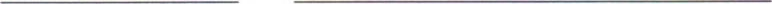 (подпись)                   (инициалы, расшифровка подписи) 	20	годаЭкземпляр данной должностной инструкции получил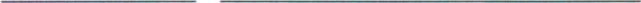 (подпись)        (инициалы, расшифровка подписи) 	20	года